VSTUPNÍ ČÁSTNázev komplexní úlohy/projektuMajetek – základní předpokladyKód úlohy66-u-3/AC42Využitelnost komplexní úlohyKategorie dosaženého vzděláníH (EQF úroveň 3)L0 (EQF úroveň 4)Skupiny oborů66 - ObchodVazba na vzdělávací modul(y)MajetekŠkolaMoravská střední škola s.r.o., Pasteurova, OlomoucKlíčové kompetenceDatum vytvoření12. 06. 2019 14:54Délka/časová náročnost - Odborné vzdělávání20Délka/časová náročnost - Všeobecné vzděláváníPoznámka k délce úlohyRočník(y)3. ročníkŘešení úlohyskupinovéDoporučený počet žáků4Charakteristika/anotaceKomplexní úloha si klade za cíl jednoduše a pomocí dílčích příkladů a samostatné práce naučit žáky rozlišovat typy majetku, vypočítat účetní a daňové odpisy a vyčíslit inventarizační rozdíly.  Žák pracuje se získanými teoretickými znalostmi a praktickými dovednostmi z modulu „Majetek“.Komplexní úloha je rozdělena do dílčích částí, které jsou uvedeny ve formuláři komplexní úlohy. Zadání a řešení jsou uvedeny v jednotlivých přílohách. JÁDRO ÚLOHYOčekávané výsledky učeníŽák:kategorizuje majetek, odpisy a charakterizuje inventarizaciodpisuje dlouhodobý majetekvyčíslí inventarizační rozdílyvytvoří samostatný modelový příklad, na kterém uplatní teoretické poznatky a praktické dovednosti při evidenci majetkuSpecifikace hlavních učebních činností žáků/aktivit projektu vč. doporučeného časového rozvrhu1) kategorizuje majetek, odpisy a charakterizuje inventarizacipoužívá odbornou terminologii spojenou s majetkem, odpisy a inventarizacísleduje prezentaci na dané téma a reaguje na dotazy  učitelena praktických příkladech aplikuje získané teoretické poznatkysamostatně nebo ve skupině žáků řeší zadaný pracovní listDoporučený časový rozvrh činí 6 vyučovacích hodin.2) odpisuje dlouhodobý majetekžák zařadí majetek do odpisové skupinyžák dle zadání vypočítá daňové i účetní odpisyžák vyplní inventární kartuDoporučený časový rozvrh činí 4 vyučovacích hodin.3) vyčíslí inventarizační rozdílydo připravené tabulky vypočítá fyzický stav majetkuvyčíslí hodnotu účetního stavu majetkuvyčíslí hodnotu inventarizačních rozdílů a pojmenuje jiDoporučený časový rozvrh činí 2 vyučovací hodiny.4) vytvoří samostatný modelový příklad, na kterém uplatní teoretické poznatky a praktické dovednosti při evidenci majetku ve firměnavrhne si fiktivní firmudefinuje si druhy majetkusestaví si odpisový plán a realizuje hovytvoří si podklad pro fiktivní inventarizaci a vyčíslí inventarizační rozdílyDoporučený časový rozvrh činí 8 vyučovacích hodin. Je doporučena i domácí příprava.Metodická doporučeníKomplexní úloha může být využita v teoretické výuce i v odborném výcviku výše uvedených oborů a je rozdělena do dílčích částí.1. dílčí částprezentace slouží k vysvětlení a procvičení terminologie spojené s majetkem firmyučitel vede žáky formou diskuse k doplnění požadovaných úkolůžáci se aktivně zapojují a opakují si získané teoretické poznatkyžák konkrétní odpovědi obhájí před učitelem a třídouučitel zkontroluje správnost výsledků2. dílčí částpracovní list slouží opakování a postupnému zapamatování učivaučitel vede žáky k samostatné činnosti, objasňuje a zodpovídá případné dotazy žáků k dané problematiceučitel dohlíží na průběh činnosti a konzultuje se žáky jejich chybyučitel zkontroluje správnost výsledků3. dílčí částpříklad slouží k aplikaci teoretických poznatků do praktického příkladuučitel seznámí žáky se souvislým příkladem, připomene postup při řešeníučitel společně se žáky do „inventární karty“ zapíše několik odpisůžáci následně pracují samostatněučitel dohlíží na průběh činnosti a konzultuje se žáky jejich chybyučitel zodpovídá případné dotazy k dané problematiceučitel zkontroluje správnost souvislého příkladu4. dílčí částvýpočet inventarizačních výsledků slouží k aplikaci teoretických poznatků do praktického příkladuučitel vysvětlí jednotlivé položky tabulek na uvedených příkladechspolečně se žáky spolupracuje na splnění úkoluučitel přizpůsobuje tempo a zodpovídá na případné dotazyspolečně kontrolují výsledek výpočtu a pojmenování inventarizačních rozdílů5. dílčí částučitel zadá samostatně každému žákovi nebo skupině žáků vytvoření samostatného modelového příkladuučitel vysvětlí požadavky a podmínky zadaného modelového příkladuZpůsob realizacev průběhu realizace modulu „Majetek“, v odborné učebně.PomůckyTechnické vybavení:počítačeMS Word, MS Exceldataprojektorplátno na promítání (interaktivní tabule)Učební pomůcky učitele:zadání komplexní úlohy - počet vyhotovení odpovídá počtu žáků ve třídězákon o daních z příjmů č. 586/1992 Sb. (§ 26 až § 33a), ve znění pozdějších předpisůvyhláška č. 270/2010 Sb., o inventarizaci majetku a závazků, ve znění pozdějších předpisů Učební pomůcky pro žáka:kalkulačkaučební dokumenty k dané problematicepsací potřebyVÝSTUPNÍ ČÁSTPopis a kvantifikace všech plánovaných výstupů1. dílčí část - prezentace - není žádný písemný výstup, žáci opakují teoretické poznatky společně s učitelem2. dílčí část - doplňovačka - pracovní list3. dílčí část - výpočet odpisů – pracovní list4. dílčí část - výpočet inventarizačních rozdílů – pracovní list5. dílčí část - samostatný modelový příkladKritéria hodnocení1. dílčí částposuzuje se věcná správnost výkladu pojmů; správná aplikace teoretických poznatků do praktických příkladů; způsob formulace; aktivita žákapředpokládá se spolupráce učitele se žákem, dílčí část se nehodnotí2. dílčí částhodnotí se věcná správnost doplnění; aktivní přístup; samostatnostcelkem 5 dílčích příkladů; žák získá za každý příklad 5 bodů; celkem 25 bodů; uspěl při správném a věcném doplnění 2 příkladů a dosažení celkem 10 bodů.3. dílčí částhodnotí se věcná správnost výpočtu, samostatnost při práci na jednotlivých úkolech; prezentace vypočtených výsledků před třídou a učitelemcelkem 3 dílčí příklady; žák získá za každý příklad 10 bodů; celkem 30 bodů; uspěl při správném a věcném doplnění 1 příkladu a dosažení celkem 10 bodů.4. dílčí částhodnotí se věcná správnost výpočtu, samostatnost při práci na jednotlivých úkolech; prezentace vypočtených výsledků před třídou a učitelemvýpočet inventarizačních rozdílů; žák získá celkem 10 bodů; uspěl při získání 5 bodů5. dílčí částhodnotí se námět samostatného modelového příkladu; forma zpracování; věcná správnost; samostatnost při řešení; obhajoba a prezentace přinesené prácecelkový počet za modelový příklad 30 bodů; uspěl při dosažení celkem 10 bodůKomplexní úloha se skládá celkem z pěti dílčích částí, žák může získat celkem 95 bodů, uspěl při dosažení 35 bodů.Při celkovém hodnocení žáka se dále zohledňuje i práce ve vyučovacích hodinách a domácí příprava na samostatném modelovém příkladu.Doporučená literaturaŠTOHL, Pavel. Daňová evidence 2017: praktický průvodce. 6. aktualizované vydání. Znojmo: Ing. Pavel Štohl, 2017. ISBN 978-80-88221-03-6.PoznámkyPřehled o úloze:Komplexní úloha je rozdělena do dílčích částí:majetek – prezentacedoplňovačka – pracovní listvýpočet odpisů – pracovní listinventarizační rozdíly – pracovní listsamostatný modelový příkladObsahové upřesněníOV RVP - Odborné vzdělávání ve vztahu k RVPPřílohydoplnovacka_reseni.docxdoplnovacka_zadani.docxvypocet-inventarizacni-rozdil_reseni.docxvypocet-inventarizacni-rozdil_zadani.docxvypocet-odpisu_reseni.docxvypocet-odpisu_zadani.docxmajetek.pptxMateriál vznikl v rámci projektu Modernizace odborného vzdělávání (MOV), který byl spolufinancován z Evropských strukturálních a investičních fondů a jehož realizaci zajišťoval Národní pedagogický institut České republiky. Autorem materiálu a všech jeho částí, není-li uvedeno jinak, je Marcela Prausová. Creative Commons CC BY SA 4.0 – Uveďte původ – Zachovejte licenci 4.0 Mezinárodní.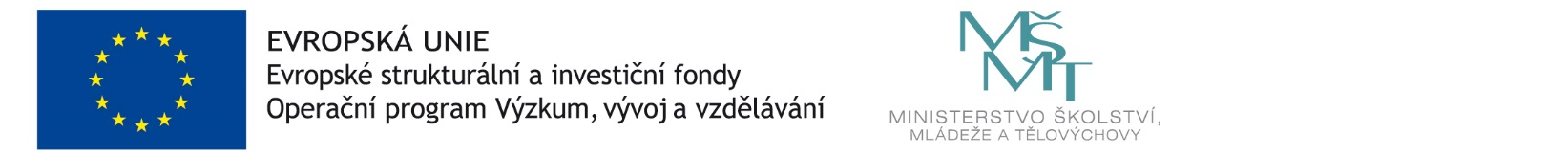 